Models of the Heart 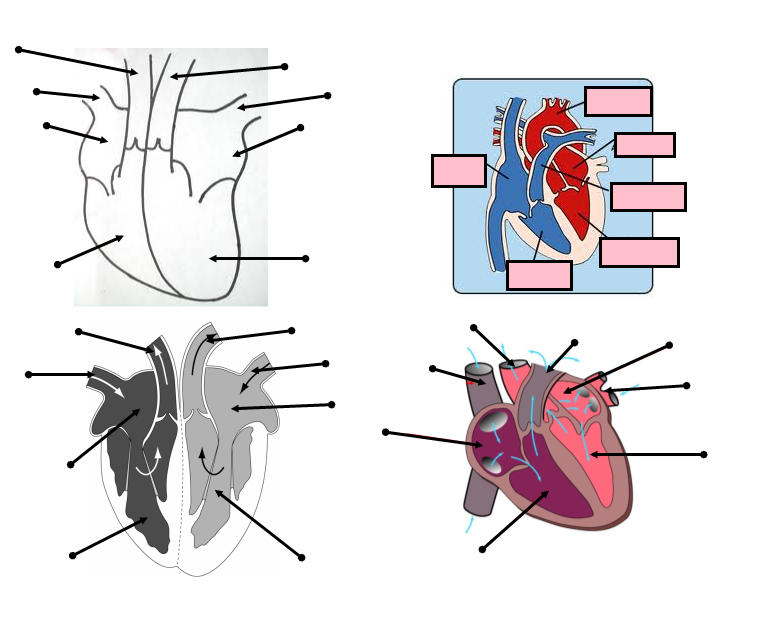 Label each diagram of the heartHow do the models differ?  How are the models similar?Which model would be best for a heart surgeon?  Explain your reasoning. Which model would you use to explain to a patient where the coronary artery is located?  Explain your reasoning. Which model is most correct? Explain your answer.  What are the limitations of these models? Progress:   further resources on biology are available here: http://www.thescienceteacher.co.uk/biologyTopicThe HeartLevelGCSEOutcomes To label diagrams of the heartTo evaluate different models of the heart To label diagrams of the heartTo evaluate different models of the heart To label diagrams of the heartTo evaluate different models of the heart 